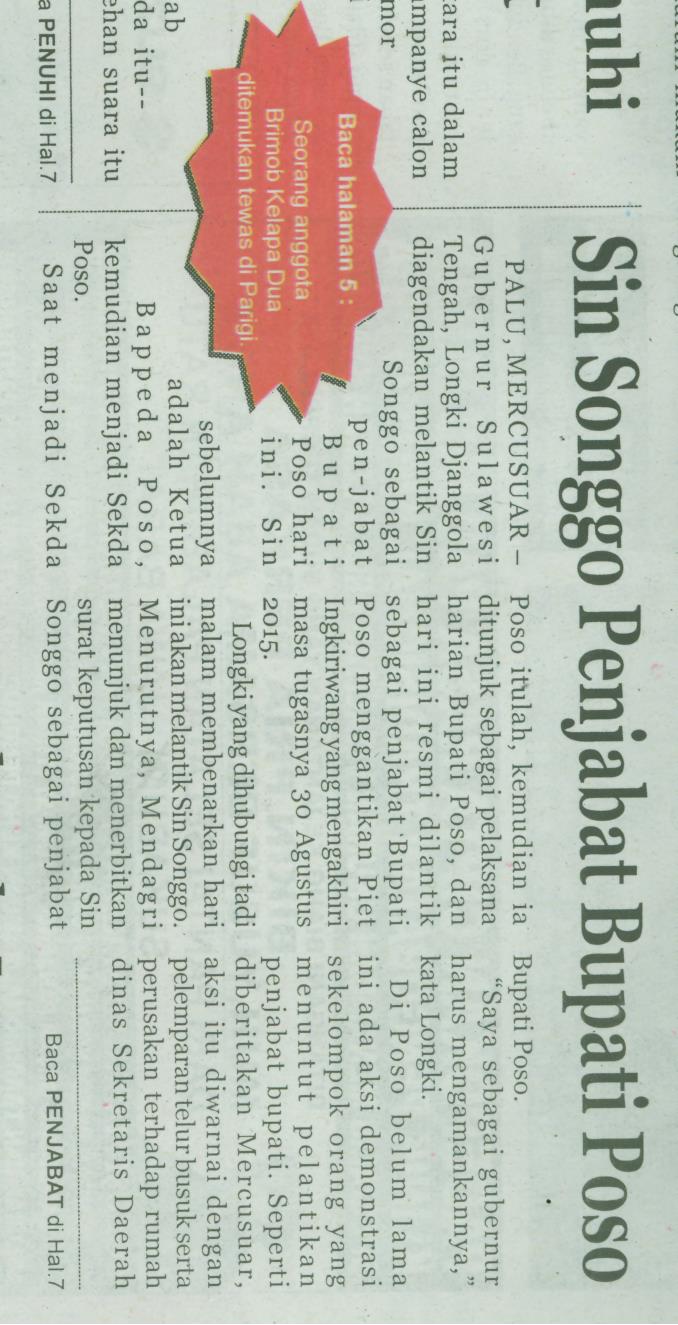 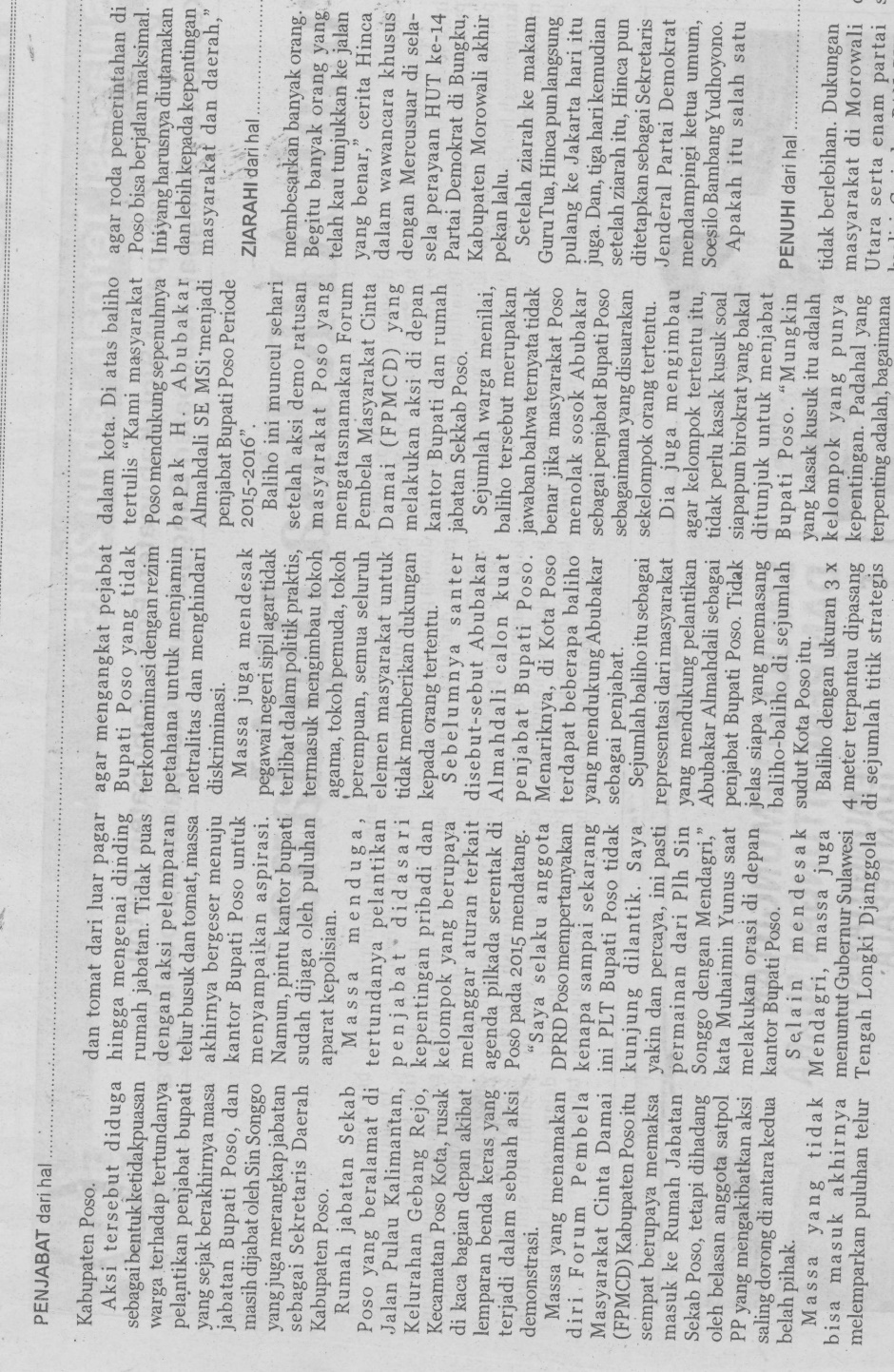 Harian    :MercusuarKasubaudSulteng IHari, tanggal:Senin, 5 Oktober 2015KasubaudSulteng IKeterangan:Sin Songgo Pejabat Bupati PosoKasubaudSulteng IEntitas:Palu KasubaudSulteng I